Cloze Answers. Monday 11th January 2021 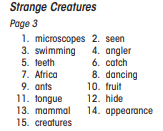 Tuesday 12th January 2021 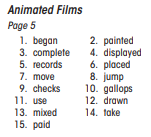 Wednesday 13th January 2021 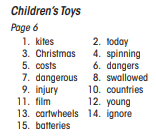 